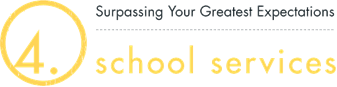 I, ____________________________, hereby provide consent to Cleveland Bus Service to conduct a limited query of the FMCSA Commercial Driver’s License Drug and Alcohol Clearinghouse (Clearinghouse) to determine whether drug or alcohol violation information about me exists in the Clearinghouse.This consent shall remain in effect throughout the term of my employment with Cleveland Bus Service.I understand that if the limited query conducted by Cleveland Bus Service indicates that drug or alcohol violation information about me exists in the Clearinghouse, FMCSA will not disclose that information to Cleveland Bus Service without first obtaining additional consent from me.I further understand that if I refuse to provide consent for Cleveland Bus Service to conduct a limited, or a full query, of the Clearinghouse, Cleveland Bus Service must prohibit me from performing safety-sensitive functions, including driving a commercial motor vehicle, as required by FMCSA’s drug and alcohol regulations. __________________________                             ______________________________________________Date                                                                              Printed Name                                                                                      ______________________________________________                                                                                     Signature                                                                         